Муниципальное Бюджетное Дошкольное Образовательное УчреждениеДетский сад № 25 « САБИ с.Веселое.Конспект занятия в средней группе по аппликациина тему:« Избушка для Лисы»(по мотивам сказки Заюшкина избушка)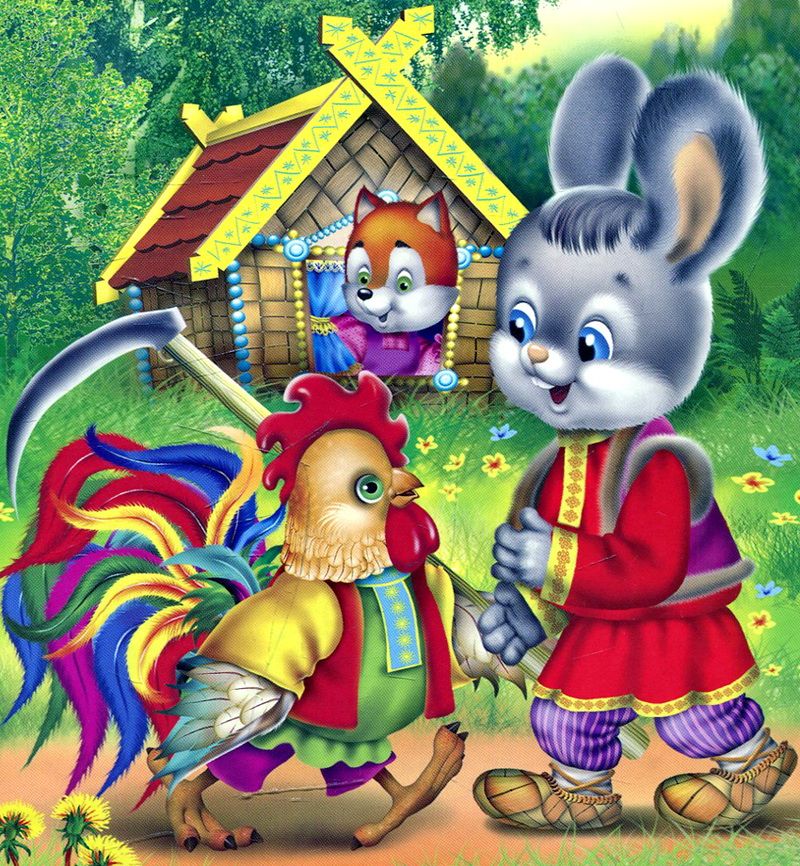 АППЛИКАЦИЯ НА ТЕМУ» ЗАЮШКИНА ИЗБУШКА»ЦЕЛЬ:- развитие мелкой моторики рук; - развитие всех компонентов речи детей в различных видах деятельности; - продолжать развивать интерес к художественному творчеству; - поощрять проявления активности и творчества; - формировать умения проявлять дружелюбие при оценке своих работ.ЗАДАЧИ: - продолжать учить детей создавать на одной аппликативной основе (стена, большой квадрат; крыша – треугольник; окно – маленький квадрат) разные образы сказочных избушек, лубяную для зайчика и ледяную для лисы. - развивать внимательность, эстетический вкус.ПРЕДВАРИТЕЛЬНАЯ РАБОТА:- чтение сказки «Заюшкина избушка»; - рассматривание иллюстраций к сказке; -небольшие инсценировки из сказки; - на занятиях по конструированию постройка домов разного вида.                              ХОД ЗАНЯТИЯ - Воспитатель: - Ребята, я хочу пригласить Вас в страну сказок.(воспитатель накидывает цветастый платок на плечи и проговаривает сказочные слова) - Крибли, краб ли, бум. - Воспитатель: - Вот мы и в сказочной стране. Здесь живут сказочные герои, знакомые и незнакомые вам.Сейчас я начну рассказывать сказку, а вы попробуйте отгадать, как она называется (с показом иллюстрированных картинок). Если вы отгадаете, то сказка обязательно начнётся. - Дети: - (подсказка по картинке) «Заюшкина избушка» - Воспитатель: - Молодцы, правильно отгадали сказку. - Воспитатель: - Жил был зайчик. Наступили заморозки, стало очень холодно. И построил себе зайка домик лубяной – из дерева – крепкий, надёжный дом. Увидела это Лиса и тоже стала дом выкладывать, но свой дом она строила изо льда. - Узнали сказку? - Дети: – «Заюшкина избушка» - Воспитатель: - Давайте посмотрим правильно ли мы отгадали сказку или нет? - Воспитатель: - Правильно. Посмотрите ребята, у Зайца домик стоит, а Лисички дом куда – то пропал. - Что же с ним случилось? - Дети: - (с помощью подсказок взрослого отвечают), растаял, пришла весна. - Воспитатель: - Правильно, молодцы ребята! - Воспитатель: - А, что же дальше случилось в этой сказке? Лиса выгнала зайца из дома. - Ребята, а кого вам жалко в этой сказке? - Дети: - Ксюша (зайца). - Воспитатель: - Молодец Ксюша! - Воспитатель: - Дети, а мне и Лису жалко. Она же осталась без домика. - Мы сможем ей помочь? - Дети: - Да! - Воспитатель: - Давайте поможем Лисе, тогда у Лисы будет свой домик, и она не выгонит Зайку из его дома. - Воспитатель: (обращается к детям) поможем Лисе дом построить. Она будет там жить и пригласит в гости Зайку и всех зверей. - Воспитатель: - Ребята, мы сможем сделать домик для Лисы при помощи аппликации. - Воспитатель: - Ребята, какого цвета у нас будет домик? - Дети: - Коричневого. - Воспитатель: - Правильно. - Воспитатель: - Какой по форме? (показываю прямоугольник); - А какую фигуру напоминает крыша? (треугольник).  - А, что ещё мы можем наклеить, чтобы в домике у Лисы было светло, заглядывало солнышко? (окно) - На какую фигуру похоже окно? (квадрат) - Воспитатель: - Молодцы, ребята!ПАЛЬЧИКОВАЯ ГИМНАСТИКА «ДРУЖБА»- Пальцы делают зарядку,(четыре ритмичных хлопка ладошками) Чтобы меньше уставать.(сжимаем и разжимаем кулачки)А потом они в альбомах( трясём руками в воздухе)Будем снова рисовать!(хлопаем в ладоши) - Воспитатель: - Ребята, скажите мне, пожалуйста, из чего мы будем строить дом для Лисы? - Дети: - Из бумаги. - Воспитатель: - Молодцы!ПРОДУКТИВНАЯ ДЕЯТЕЛЬНОСТЬ ДЕТЕЙ (помощь воспитателя)(воспитатель напоминает технику аппликации работы с клеем, кистью, умение пользоваться салфеткой)САМОСТОЯТЕЛЬНАЯ РАБОТА ДЕТЕЙ. - Дети приступают к работе. Во время работы по мере необходимости помогаю детям. - Воспитатель: - А сейчас ребята, закройте глаза, Лисичка хочет внимательно рассмотреть домик (воспитатель приклеивает  в окошке Лисичку). - Воспитатель: - Ребята, а теперь откройте глаза и посмотрите, домик Лисичке очень понравился, и она осталась в нём жить.АНАЛИЗ РАБОТ - Воспитатель: - Ребята, вы справились, Лиса Вас благодарит за помощь, у Вас всё получилось. Молодцы!